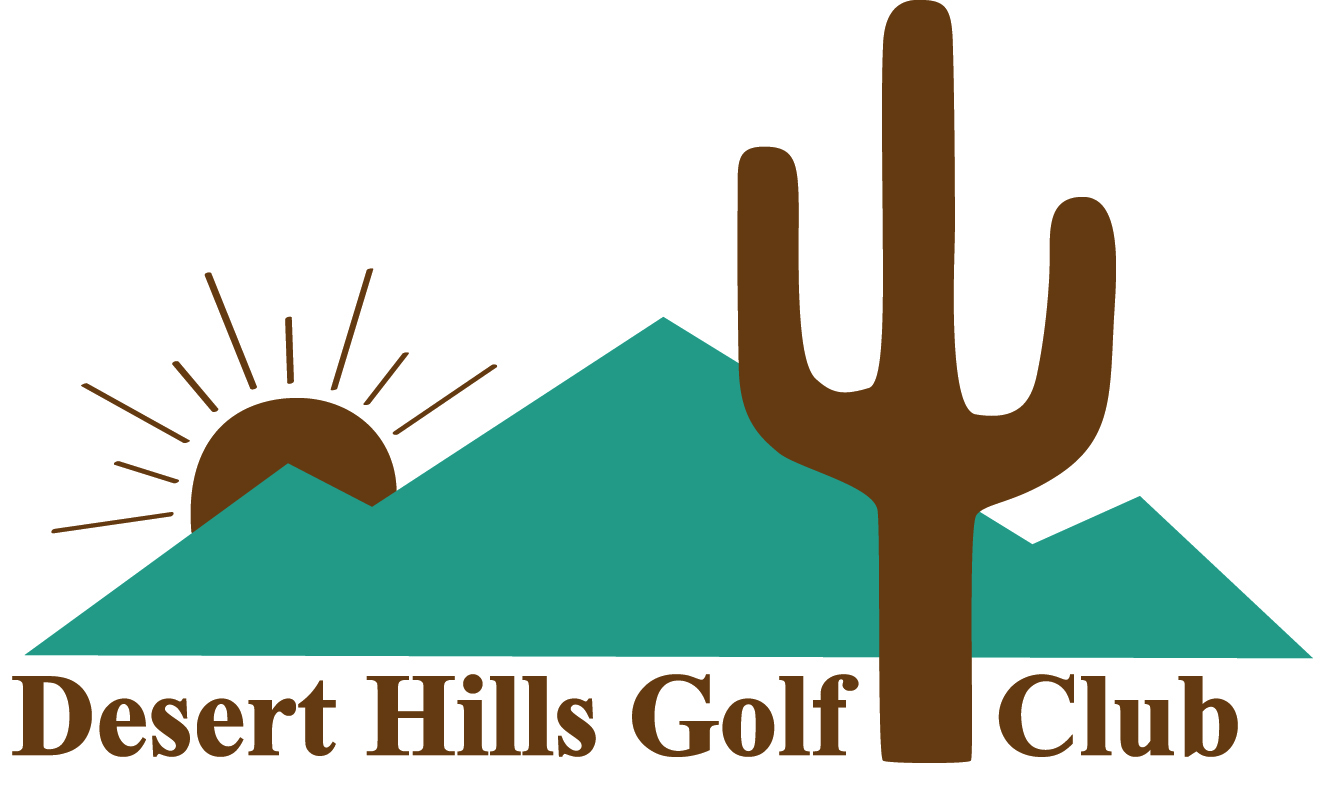                Six Month SEASONAL ASSOCIATE MEMBERSHIPDesert Hills is an exclusive member-owned equity club organized as a 501c(7) non-profit with the year running from November to October.  An application for membership is required ($100 processing fee).  Board approval is required.A six month Seasonal Associate Membership (SAM) has two residences with the primary residence being outside Arizona as verified by property tax statements.  This non-equity Membership runs for 26 consecutive weeks starting in November, December or January. Regardless of the start date, dues, etc. are payable November 1st.  New members may join at any time with dues prorated from the date of joining. Six Month DuesSingle Membership:  $3,985  and  One Cart Seat Rental    $300 (including sales tax) Dual Membership:     $5,575  and  Two Cart Seat Rentals  $600 (including sales tax) AMENITIESA Seasonal Associate Member has the same playing privileges as a Regular Member including all tournament play Unlimited golf 6 days per week (closed Mondays)Family and Non-family guests are allowed at applicable ratesPractice facilities Range balls Handicap Service available through the Business Office at the going rate.ForeTees online tee time registration Walker friendly Four hour rounds Wide range of member handicaps allows players to easily find groups to participateNo restaurant, no minimum spending Comfortable lounge with well stocked bar where hot dogs and snacks are available Golf Shop features a nice selection of logo clothing, golf bags and shoesMany, many social eventsAll memberships are subject to the DHGC Rules and Bylaws09/2022				        Pricing subject to change